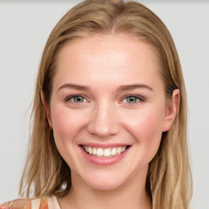 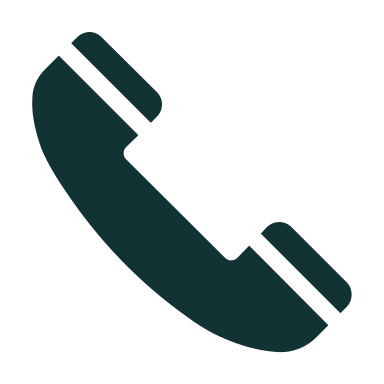 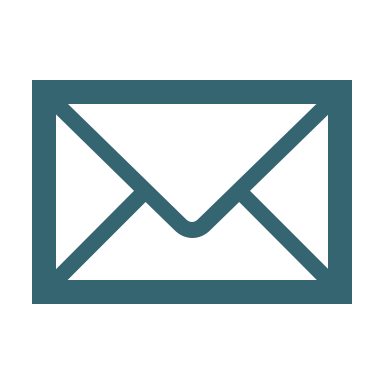 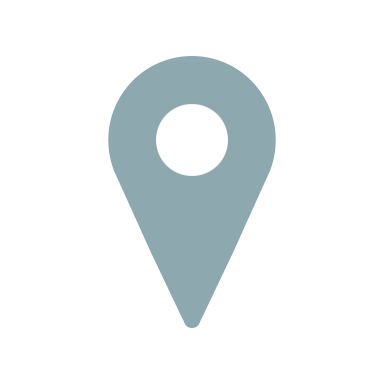 Arbeitgeber GmbHHerr Peter Personaler Straße 12345067 BeispielstadtOrt, TT.MM.JJJJSehr geehrter Herr Personaler,seit meinem Gespräch mit Ihnen vor einigen Wochen auf der Jobmesse XYZ bin ich mir sicher, dass ich meine Ausbildung in Ihrem Hotel absolvieren möchte. Die Aufgaben einer Hotelfachfrau interessieren mich sehr und Ihr Hotel hat mich beim ersten Anblick überzeugt. Daher möchte ich mich um einen Ausbildungsplatz bei Ihnen bewerben.Der Kontakt zu Menschen aus den unterschiedlichsten Ländern hat mich schon immer interessiert und ich möchte einen Beruf ausüben, bei dem ich täglich die Möglichkeit habe, mit vielen unterschiedlichen Menschen zu sprechen und Ihnen behilflich zu sein. Aus diesem Grund habe ich auch mein Schulpraktikum in einem Hotel absolviert. Meine Erwartungen in Bezug auf das Praktikum wurden übertroffen: Die Kommunikation mit den Kunden, die verschiedenen organisatorischen Tätigkeiten und auch die Marketing-Aufgaben, die der Beruf der Hotelfachfrau mit sich bringt, haben mich vom ersten Tag an begeistert. Natürlich weiß ich, dass trotz aller Freude der Beruf auch eine Menge Arbeit mit sich bringt und auch das kann ich meistern. Ich bin sehr belastungsfähig und gut darin, auch in stressigen und scheinbar chaotischen Situationen den Überblick zu behalten. Das bestätigt auch Herr ABC, bei dem ich mein Schulpraktikum absolviert habe.Nach diesem Schuljahr werde ich voraussichtlich die Schule mit der mittleren Reife verlassen und würde mich sehr freuen, wenn ich im August eine Ausbildung in Ihrem Hotel beginnen könnte. Daher würde ich mich freuen, wenn Sie mir die Chance auf ein persönliches Kennenlernen geben würden.Mit freundlichen Grüßen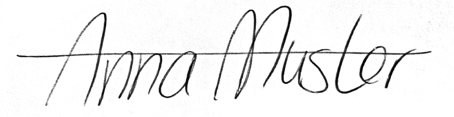 